SEMINÁRNÍ PRÁCEMetodická pomůckaKristýna Pospíšilová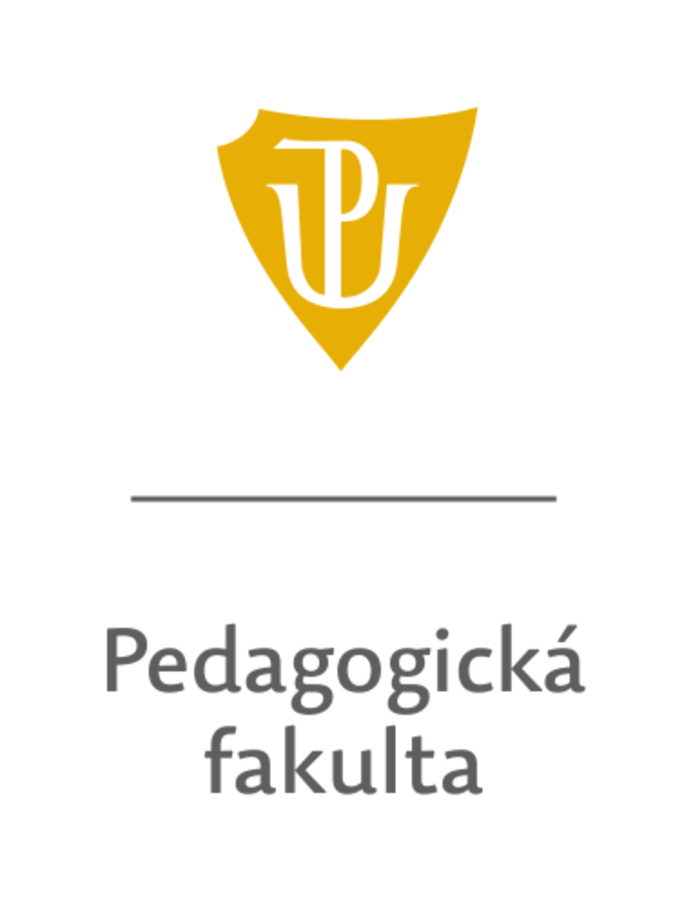 U1ST, prezenčníKČJ/UDBQ2018/2019činnost: pexesoučivo: slovní druhy – procvičování ročník: 4.popis činnosti: Aktivita pro rychlé žáky, doplňková činnost na procvičení slovních druhů.  Pexeso se rozstříhá na jednotlivé kartičky a ve dvojicích můžou v lavici hrát. Přiřazuje se název k obrázku.Když mají obrázky už zapamatované, jeden z dvojice může poskládat z obrázků řadu (na základě znalosti struktury věty) a druhý podle obrázků vytvoří větu. Řada s kartiček může obsahovat jak obrázky, tak názvy nebo jen obrázky nebo jen názvy. 